Муниципальное казённое  дошкольное образовательное учреждение
детский сад №3 «Ромашка»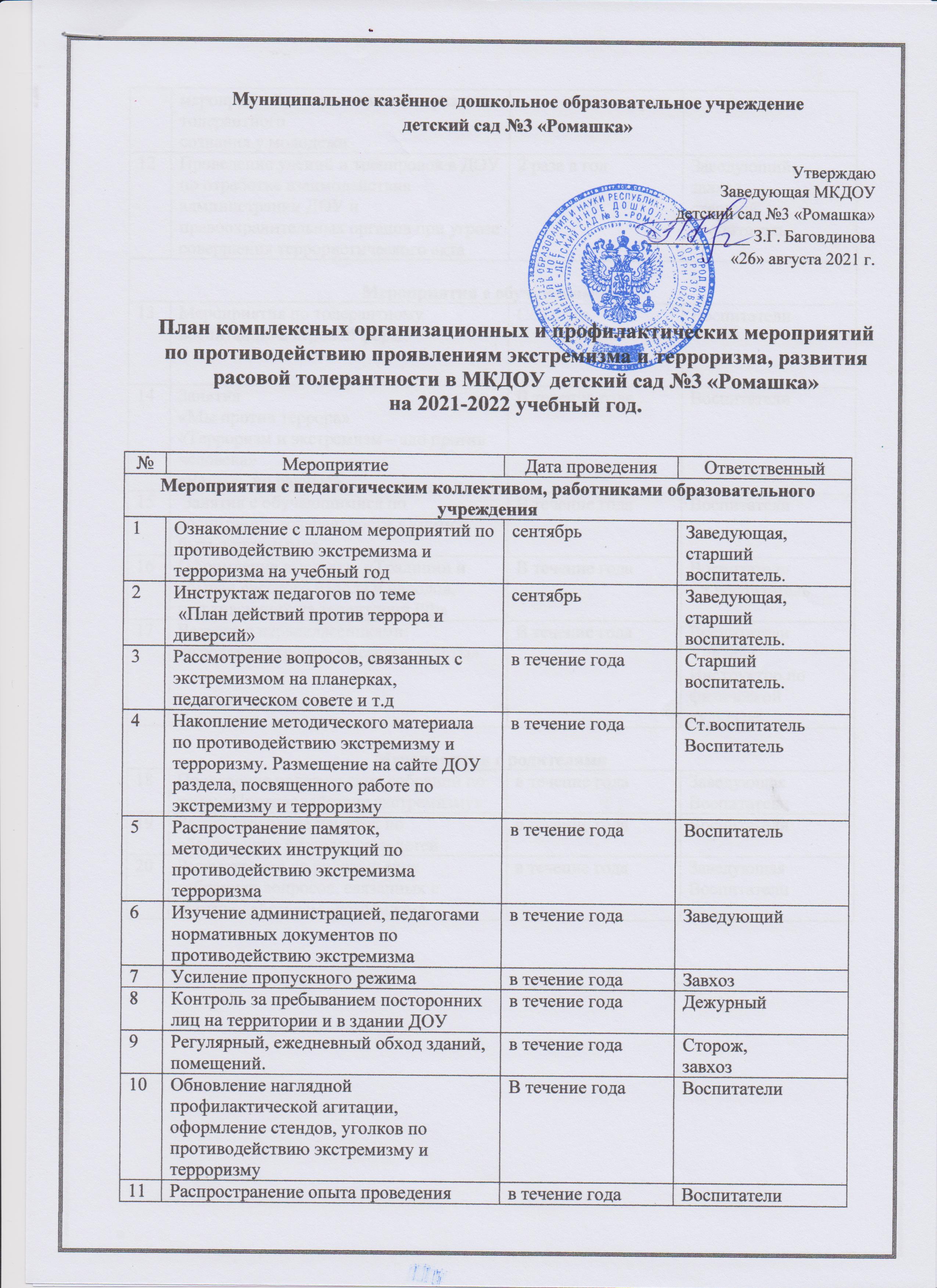 УтверждаюЗаведующая МКДОУ
детский сад №3 «Ромашка»
____________ З.Г. Баговдинова
«26» августа 2021 г.План комплексных организационных и профилактических мероприятий по противодействию проявлениям экстремизма и терроризма, развития расовой толерантности в МКДОУ детский сад №3 «Ромашка»на 2021-2022 учебный год.№МероприятиеДата проведенияОтветственныйМероприятия с педагогическим коллективом, работниками образовательного учрежденияМероприятия с педагогическим коллективом, работниками образовательного учрежденияМероприятия с педагогическим коллективом, работниками образовательного учрежденияМероприятия с педагогическим коллективом, работниками образовательного учреждения1Ознакомление с планом мероприятий по противодействию экстремизма и терроризма на учебный годсентябрьЗаведующая, старший воспитатель.2Инструктаж педагогов по теме
 «План действий против террора и диверсий»сентябрьЗаведующая,старший воспитатель.3Рассмотрение вопросов, связанных с экстремизмом на планерках, педагогическом совете и т.дв течение годаСтарший воспитатель.4Накопление методического материала по противодействию экстремизму и терроризму. Размещение на сайте ДОУ раздела, посвященного работе по экстремизму и терроризмув течение годаСт.воспитатель Воспитатель5Распространение памяток, методических инструкций по противодействию экстремизма  терроризмав течение годаВоспитатель6Изучение администрацией, педагогами нормативных документов по противодействию экстремизмав течение годаЗаведующий7Усиление пропускного режимав течение годаЗавхоз8Контроль за пребыванием посторонних лиц на территории и в здании ДОУв течение годаДежурный9Регулярный, ежедневный обход зданий, помещений.в течение годаСторож,завхоз10Обновление наглядной профилактической агитации, оформление стендов, уголков по противодействию экстремизму и терроризмуВ течение годаВоспитатели11Распространение опыта проведения  мероприятий, направленных на развитие толерантногосознания у молодежив течение годаВоспитатели12Проведение учений и тренировок в ДОУ по отработке взаимодействия администрации ДОУ и правоохранительных органов при угрозе совершения террористического акта2 раза в годЗаведующий,завхоз,старший воспитатель.Мероприятия с обучающимисяМероприятия с обучающимисяМероприятия с обучающимисяМероприятия с обучающимися13Мероприятия по толерантному воспитанию в игровой формеСентябрьВоспитатели14Занятия«Мы против террора»«Терроризм и экстремизм – зло против человека»«Разные, но равные»В течение годаВоспитатели15 Занятия с обучающимися по воспитанию толерантности «Учимся быть терпимыми»В течение годаВоспитатели16Оформление выставки  «Традиции и обычаи русского народа и народов, проживающих на территории РФ»В течение годаВоспитателиСт.воспитатель17Встреча с первоклассниками:
 игровая программа «Веселые старты»В течение годаВоспитатели Учителя
Инструктор по физической культуреМероприятия с родителямиМероприятия с родителямиМероприятия с родителямиМероприятия с родителями18Проведение родительских собраний по теме: «Противодействие экстремизму»в течение годаЗаведующаяВоспитатели19Распространение памяток по обеспечению безопасности детейв течение годаВоспитатели20Рассмотрение на родительских собраниях вопросов, связанных с противодействием экстремизма.в течение годаЗаведующаяВоспитатели